Ветеринарным врачом ОБУ «Боровичская межрайветлаборатория» в соскобе кожи, а также с шерсти морской свинки обнаружены клещи Chirodiscoides caviae. Они редко вызывает клиническую болезнь, но периодически обнаруживается в соскобах морских свинок с зудом. Предрасполагающими факторами клинического проявления болезни являются иммуносупрессия, системные болезни. Поражаются в основном бока, подмышки и область паха. Поражение клещами характеризуется сильным зудом, при сильном поражении в далеко зашедшей стадии могут наблюдаться уплотнение кожи, дерматит, образование складок на коже, сопровождающееся выпадением шерсти. Животные худеют, т.к. становятся очень беспокойными и отказываются принимать пищу.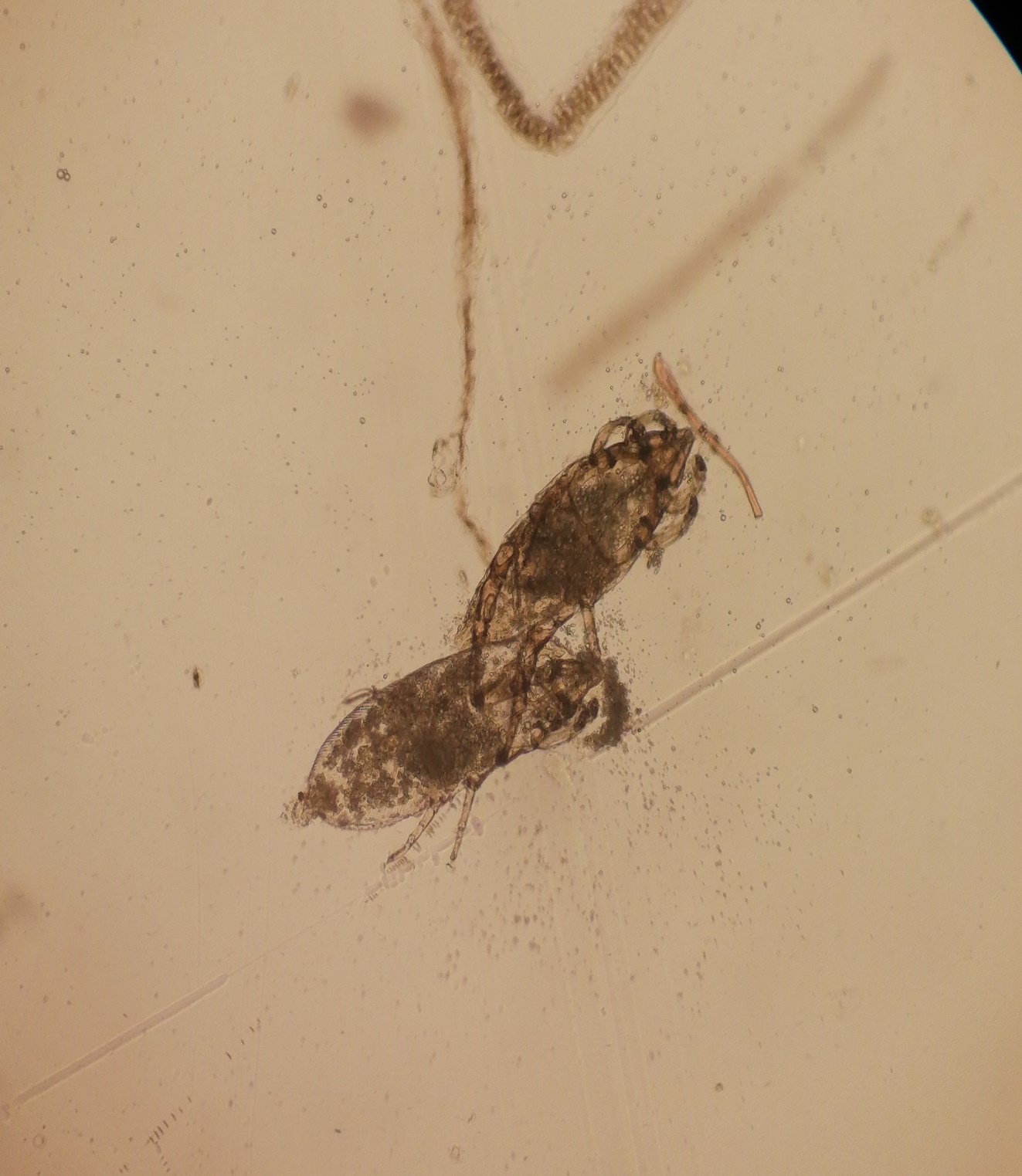 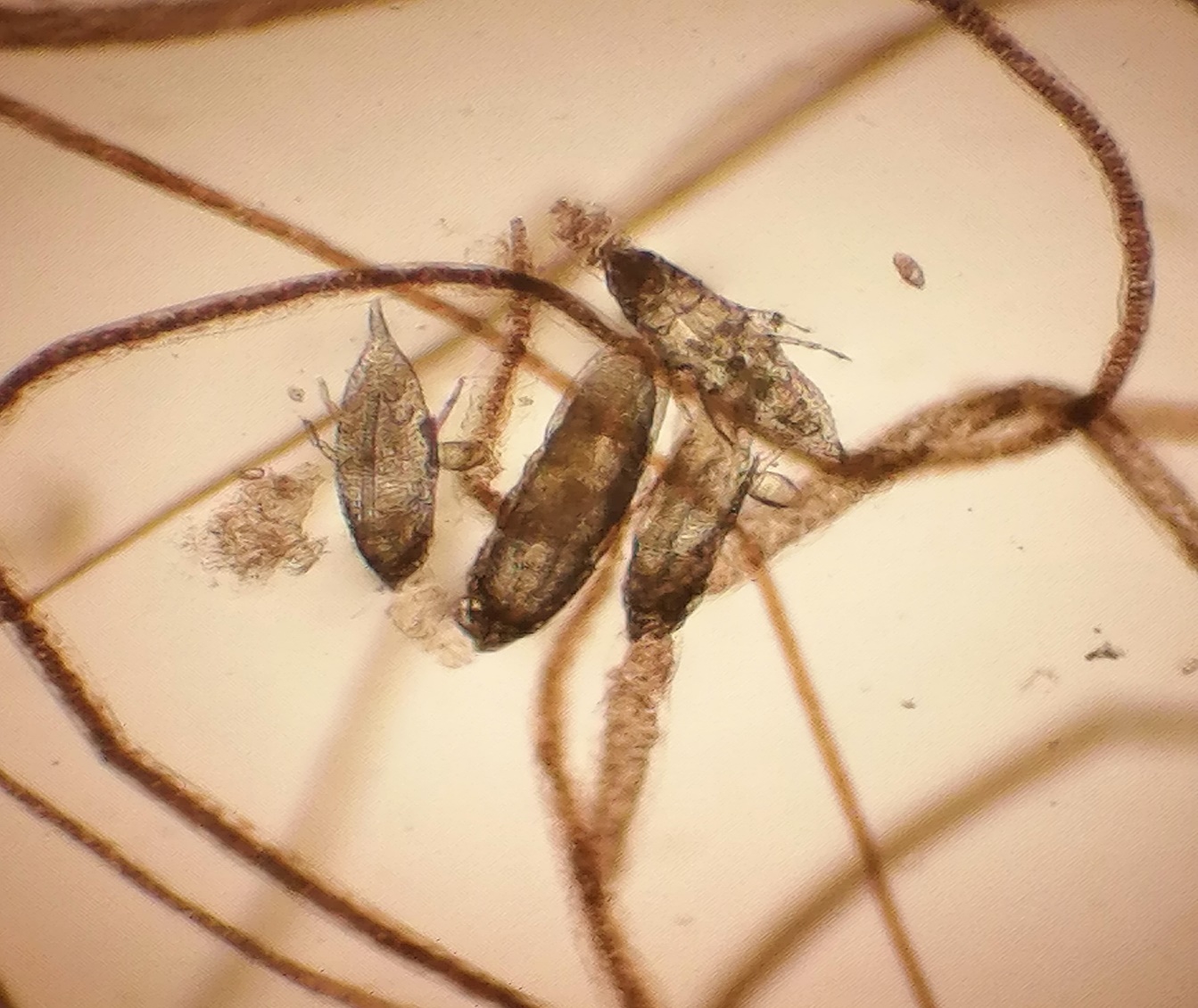 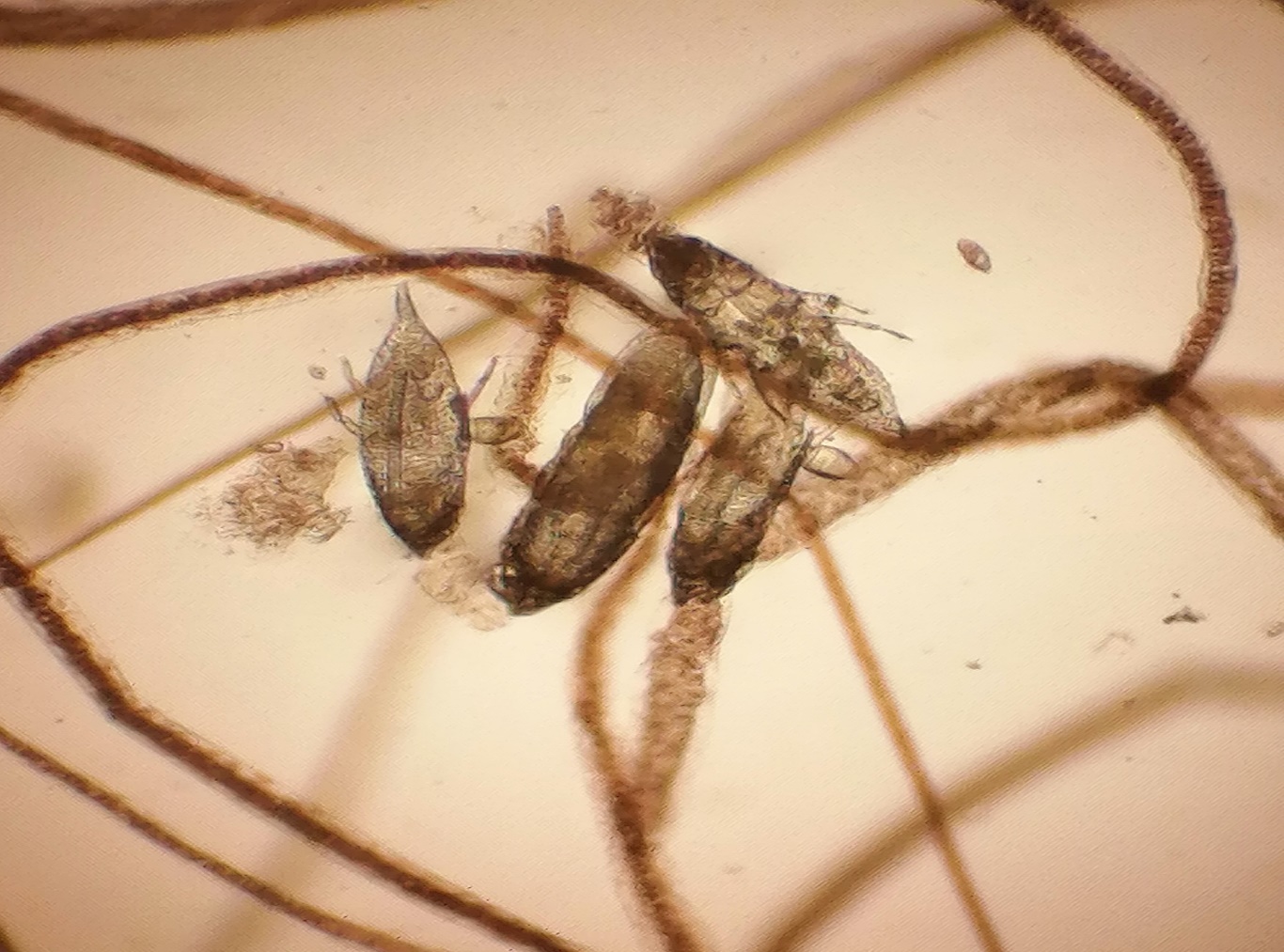 